Publications gateway number: GOV-14353Hepatitis B vaccine Renal Patient Group Direction (PGD)This PGD is for the administration of Hepatitis B recombinant DNA (rDNA) vaccine (adsorbed) to individuals who are 15 years of age or over and are on haemodialysis, a renal transplantation programme or have chronic renal failure that is likely to require haemodialysis or transplant.This PGD is for the administration of Hepatitis B (rDNA) vaccine (adsorbed) (Hep B vaccine) by registered healthcare professionals identified in Section 3, subject to any limitations to authorisation detailed in Section 2.Reference no:	Hep B Renal PGDVersion no: 		v4.00Valid from:		30 April 2023Review date:		30 September 2024Expiry date:		30 April 2025The UK Health Security Agency (UKHSA) has developed this PGD to facilitate the delivery of publicly funded immunisation in England in line with national recommendations. Those using this PGD must ensure that it is organisationally authorised and signed in Section 2 by an appropriate authorising person, relating to the class of person by whom the product is to be supplied, in accordance with Human Medicines Regulations 2012 (HMR2012). The PGD is not legal or valid without signed authorisation in accordance with HMR2012 Schedule 16 Part 2.Authorising organisations must not alter, amend or add to the clinical content of this document (sections 4, 5 and 6); such action will invalidate the clinical sign-off with which it is provided. In addition, authorising organisations must not alter section 3 ‘Characteristics of staff’. Only sections 2 and 7 can be amended within the designated editable fields provided.Operation of this PGD is the responsibility of commissioners and service providers. The final authorised copy of this PGD should be kept by the authorising organisation completing Section 2 for 8 years after the PGD expires if the PGD relates to adults only and for 25 years after the PGD expires if the PGD relates to children only, or adults and children. Provider organisations adopting authorised versions of this PGD should also retain copies for the periods specified above.    Individual practitioners must be authorised by name, under the current version of this PGD before working according to it.Practitioners and organisations must check that they are using the current version of the PGD. Amendments may become necessary prior to the published expiry date. Current versions of UKHSA PGD templates for authorisation can be found from:www.gov.uk/government/collections/immunisation-patient-group-direction-pgd Any concerns regarding the content of this PGD should be addressed to:immunisation@ukhsa.gov.ukEnquiries relating to the availability of organisationally authorised PGDs and subsequent versions of this PGD should be directed to: Insert local contact details such as SIT inbox Change historyPGD developmentThis PGD has been developed by the following health professionals on behalf of the UKHSA:This PGD has been peer reviewed by the UKHSA Immunisations PGD Expert Panel in accordance with the UKHSA PGD Policy. It has been ratified by the UKHSA Medicines Governance Group.Expert PanelOrganisational authorisationsThe PGD is not legally valid until it has had the relevant organisational authorisation.  It is the responsibility of the organisation that has legal authority to authorise the PGD, to ensure that all legal and governance requirements are met. The authorising body accepts governance responsibility for the appropriate use of the PGD.Insert authorising body name    authorises this PGD for use by the services or providers listed below:Local enquiries regarding the use of this PGD may be directed to…………….Section 7 provides a practitioner authorisation sheet. Individual practitioners must be authorised by name to work to this PGD. Alternative practitioner authorisation sheets may be used where appropriate in accordance with local policy, but this should be an individual agreement or a multiple practitioner authorisation sheet as included at the end of this PGD.Characteristics of staffClinical condition or situation to which this PGD appliesDescription of treatmentKey referencesPractitioner authorisation sheetHep B Renal PGD v4.00 Valid from: 30 April 2023 Expiry: 30 April 2025Before signing this PGD, check that the document has had the necessary authorisations in section two. Without these, this PGD is not lawfully valid.PractitionerBy signing this patient group direction, you are indicating that you agree to its contents and that you will work within it.Patient group directions do not remove inherent professional obligations or accountability.It is the responsibility of each professional to practise only within the bounds of their own competence and professional code of conduct.Authorising manager Note to authorising managerScore through unused rows in the list of practitioners to prevent practitioner additions post managerial authorisation.This authorisation sheet should be retained to serve as a record of those practitioners authorised to work under this PGD.Version numberChange detailsDateV1.00New PHE PGD template28 March 2017V2.00Hep B Renal PGD amended to:include additional healthcare practitioners in Section 3include HBvaxPRO® temperature excursion stabilityrefer to vaccine incident guidelines in off-label and storage sectionsinclude minor rewording, layout and formatting changes for clarity and consistency with other PHE PGDs12 March 2019 V3.00Hep B PGD Renal amended to:include ‘best-interests’ decision in accordance with the Mental Capacity Act 2005, for consenthighlight, once the primary immunisation schedule has been started with Fendrix®, interchanging with other brands of Hep B vaccine is off label.reflect changes to ‘The Green Book’ recommendations for booster dosesinclude stability data for Engerix B® include minor rewording, layout and formatting changes for clarity and consistency with other PHE PGDs and updated references9 April 2021V4.00Hep B PGD Renal amended to:include minor rewording of standard text, layout and formatting changes for clarity and consistency with organisation change, gateway requirements and other UKHSA PGDsamend NHS England and NHS Improvement (NHSEI) to NHSE following completion of merger on 1 July 2022reformat Tables 1 and 2 and add a note regarding Engerix B® being supported for the indication and double dose by the SPC in dose and frequency section.include facilities for management for anaphylaxis statement in cautions section for consistencyremove duplication of advising individuals of side effects in the patient advice section22 March 2023Developed by:NameSignatureDatePharmacist(Lead Author)Suki HunjuntLead Pharmacist Immunisation Services, Immunisation and Vaccine Preventable Diseases Division, UKHSA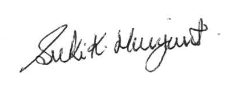 29 March 2023DoctorMary RamsayConsultant Epidemiologist, Immunisation and Vaccine Preventable Diseases Division, UKHSA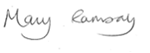 29 March 2023Registered Nurse(Chair of Expert Panel)David GreenNurse Consultant for Immunisation, Immunisation and Vaccine Preventable Diseases Division, UKHSA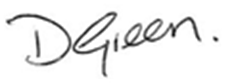 29 March 2023Nicholas AigbogunConsultant in Communicable Disease Control, Yorkshire and Humber Health Protection Team, UKHSAGayatri AmrithalingamConsultant Epidemiologist, Immunisation and Vaccine Preventable Diseases Division, UKHSASarah DermontClinical Project Coordinator and Registered Midwife, NHS Infectious Diseases in Pregnancy Screening Programme, NHS England (NHSE)Ed GardnerAdvanced Paramedic Practitioner/Emergency Care Practitioner, Medicines Manager, Proactive Care LeadJacqueline Lamberty Lead Pharmacist, Medicines Governance, UKHSAMichelle JonesPrincipal Medicines Optimisation Pharmacist, Bristol North Somerset and South Gloucestershire Integrated Care BoardShamez LadhaniPaediatric Infectious Disease Consultant, UKHSAElizabeth LuckettSenior Screening & Immunisation ManagerNHSE South WestVanessa MacGregorConsultant in Communicable Disease Control, East Midlands Health Protection Team, UKHSAAlison MackenzieConsultant in Public Health Medicine, Screening and Immunisation Lead, NHSE South WestLesley McFarlaneLead Immunisation Nurse SpecialistImmunisation and Vaccine Preventable Diseases Division, UKHSAGill MarshPrincipal Screening and Immunisation Manager, NHSE North WestTushar ShahLead Pharmacy Advisor, NHSE LondonAuthorised for use by the following organisations and/or servicesFor instance, all NHSE commissioned immunisation services or NHS Trusts providing immunisation services. Limitations to authorisationFor instance, any local limitations the authorising organisation feels they need to apply in-line with the way services are commissioned locally. This organisation does not authorise the use of this PGD by ….                                                                                                        Organisational approval (legal requirement)Organisational approval (legal requirement)Organisational approval (legal requirement)Organisational approval (legal requirement)RoleName SignDateFor instance, NHSE Governance Lead, Medical Director Additional signatories according to locally agreed policyAdditional signatories according to locally agreed policyAdditional signatories according to locally agreed policyAdditional signatories according to locally agreed policyRoleName SignDateQualifications and professional registration Registered professional with one of the following bodies:nurses and midwives currently registered with the Nursing and Midwifery Council (NMC)pharmacists currently registered with the General Pharmaceutical Council (GPhC) (Note: This PGD is not relevant to privately provided community pharmacy services)paramedics and physiotherapists currently registered with the Health and Care Professions Council (HCPC)The practitioners above must also fulfil the Additional requirements detailed below. Check Section 2 Limitations to authorisation to confirm whether all practitioners listed above have organisational authorisation to work under this PGD.Additional requirementsAdditionally, practitioners:must be authorised by name as an approved practitioner under the current terms of this PGD before working to itmust have undertaken appropriate training for working under PGDs for supply/administration of medicinesmust be competent in the use of PGDs (see NICE Competency framework for health professionals using PGDs)must be familiar with the vaccine product and alert to changes in the Summary of Product Characteristics (SPC), Immunisation Against Infectious Disease (‘The Green Book’), and national and local immunisation programmesmust have undertaken training appropriate to this PGD as required by local policy and in line with the National Minimum Standards and Core Curriculum for Immunisation Trainingmust be competent to undertake immunisation and to discuss issues related to immunisationmust be competent in the handling and storage of vaccines, and management of the ‘cold chain’must be competent in the recognition and management of anaphylaxismust have access to the PGD and associated online resourcesshould fulfil any additional requirements defined by local policy The individual practitioner must be authorised by name, under the current version of this PGD before working according to it.Continued training requirementsPractitioners must ensure they are up to date with relevant issues and clinical skills relating to immunisation and management of anaphylaxis, with evidence of appropriate Continued Professional Development (CPD).Practitioners should be constantly alert to any subsequent recommendations from the UKHSA and/or NHSE and other sources of medicines information. Note: The most current national recommendations should be followed but a Patient Specific Direction (PSD) may be required to administer the vaccine in line with updated recommendations that are outside the criteria specified in this PGD.Clinical condition or situation to which this PGD appliesIndicated for the active immunisation of individuals who are 15 years of age or over and are on haemodialysis, a renal transplantation programme or have chronic renal failure (CKD stage 4 or 5) that is likely to require haemodialysis or transplant in accordance with the recommendations given in Chapter 7 and Chapter 18 of Immunisation Against Infectious Disease: ‘The Green Book’.Criteria for inclusionIndividuals who are 15 years of age or over and are on haemodialysis, a renal transplantation programme or have chronic renal failure (CKD stage 4 or 5) that is likely to require haemodialysis or transplant.Criteria for exclusionIndividuals for whom valid consent, or a ‘best-interests’ decision, in accordance with the Mental Capacity Act 2005, has not been obtained.Individuals who:are under 15 years of age have had a confirmed anaphylactic reaction to a previous dose of hepatitis B containing vaccine or to any components of the vaccineare known to have markers of current (HBsAg) or past (anti-HBcore) hepatitis B infectiondo not have a renal indication for Hep B vaccination (see UKHSA Hep B PGD) are suffering from acute severe febrile illness (the presence of a minor illness without fever or systemic upset is not a contraindication for immunisation)Cautions including any relevant action to be takenFacilities for management of anaphylaxis should be available at all vaccination sites (see Chapter 8 of the Green Book) and advice issued by the Resuscitation Council UK.Syncope (fainting) can occur following, or even before any vaccination especially in adolescents as a psychogenic response to the needle injection. This can be accompanied by several neurological signs such as transient visual disturbance, paraesthesia and tonic-clonic limb movements during recovery. It is important that procedures are in place to avoid injury from faints.Use caution when vaccinating individuals with severe (such as anaphylactic) allergy to latex. The HBvaxPRO® syringe plunger, stopper and tip cap contain dry natural latex rubber; use an alternative vaccine if available.The immunogenicity of the vaccine could be reduced in immunosuppressed subjects. Vaccination should proceed in accordance with the national recommendations. However, re-immunisation may need to be considered. Seek medical advice as appropriate.Action to be taken if the patient is excludedcontinued over pageAction to be taken if the patient is excluded(continued)Individuals who are under 15 years of age who are on haemodialysis, renal transplantation programmes or with chronic renal failure (CKD stage 4 or 5) that is likely to require haemodialysis or transplant, should be referred for specialist advice on the appropriate vaccination schedule. A PSD is required as vaccination of these individuals is outside the remit of this PGD.Individuals who have had a confirmed anaphylactic reaction to a previous dose of Hep B vaccine or any components of the vaccine should be referred to a clinician for specialist advice and appropriate management. Individuals known to have markers of current (HBsAg) or past (anti-HBcore) hepatitis B infection should be advised that vaccination is not necessary. However, immunisation should not be delayed while awaiting any test results.Individuals who do not have a renal indication for Hep B vaccination should be managed in accordance with the UKHSA Hep B PGD.Individuals suffering acute severe febrile illness should postpone immunisation until they have recovered; immunisers should advise when the individual can be vaccinated and ensure another appointment is arranged.Seek appropriate advice from the local Screening and Immunisation Team, local Health Protection Team or the individual’s clinician as required.The risk to the individual of not being immunised must be taken into account.Document the reason for exclusion and any action taken in the individual’s clinical records.In a GP practice setting, inform or refer to the GP or a prescriber as appropriate.Action to be taken if the patient or carer declines treatmentInformed consent, from the individual or a person legally able to act on the person’s behalf, must be obtained for each administration.Advise the individual/parent/carer about the protective effects of the vaccine, the risks of infection and potential complications.Document the advice given and the decision reached. In a GP practice setting, inform or refer to the GP as appropriate.Arrangements for referral for medical adviceAs per local policyName, strength and formulation of drugHepatitis B recombinant DNA (rDNA) vaccine (adsorbed)* (Hep B) Fendrix® 20 micrograms/0.5ml suspension for injection in pre-filled syringe* HBvaxPRO® 40micrograms/1ml suspension for injection in a vialEngerix B® 20micrograms/1ml suspension for injection in pre-filled syringe   *the hepatitis B surface antigen in Fendrix® is adjuvanted by AS04CLegal categoryPrescription only medicine (POM)Black triangle NoOff-label useAdministration of Fendrix® by deep subcutaneous injection to  individuals with a bleeding disorder is off-label administration in line with advice in Chapter 4 and Chapter 18 of ‘The Green Book’. Once the primary immunisation schedule has been started with Fendrix®, interchanging with other brands of Hep B vaccine is off label.Recommendations in ‘The Green Book’ Chapter 18 allow for concomitant administration of Hep B vaccine with other vaccines at a separate site when required. For Fendrix®, such administration would be off-label as, due to a lack of data, the SPC for Fendrix® advises an interval of 2 to 3 weeks be respected between the administration of Fendrix® and other vaccines.Vaccine should be stored according to the conditions detailed in the Storage section below. However, in the event of an inadvertent or unavoidable deviation of these conditions refer to Vaccine Incident Guidance. Where vaccine is assessed in accordance with these guidelines as appropriate for continued use this would constitute off-label administration under this PGD.Where a vaccine is recommended off-label consider, as part of the consent process, informing the individual/parent/carer that the vaccine is being offered in accordance with national guidance but that this is outside the product licence. Route and method of administration Continued over pageRoute and method of administration(continued)Administer by intramuscular injection into the deltoid region of the upper arm. The buttock should not be used because vaccine efficacy may be reduced.When administering at the same time as other vaccines, care should be taken to ensure that the appropriate route of injection is used for all the vaccinations. The vaccines should be given at separate sites, preferably in different limbs. If given in the same limb, they should be given at least 2.5cm apart. The site at which each was given should be noted in the individual’s records.For individuals with a bleeding disorder, vaccines normally given by an intramuscular route should be given by deep subcutaneous injection to reduce the risk of bleeding (see ‘The Green Book’ Chapter 4).The vaccine may settle during storage, shake the vaccine well before administration to obtain a slightly opaque (HBvaxPro®) or turbid (Fendrix®/ Engerix B®), white suspension.The vaccine should be visually inspected for particulate matter and discoloration prior to administration. In the event of any foreign particulate matter and/or variation of physical aspect being observed, do not administer the vaccine. The vaccine’s SPC provides further guidance on administration and is available from the electronic Medicines Compendium website: www.medicines.org.uk    Dose and frequency of administrationContinued over pageDose and frequency of administration(continued)Current UK licensed Hep B vaccines contain different concentrations of antigen per millilitre. Table 1: Current UK licensed Hep B vaccine doses for adolescents and adults with renal insufficiency including dialysisNote: 3Use of a double dose of Engerix B® is currently not supported in the Green Book, Chapter 18, however, an indication for renal insufficiency and dialysis using double dose is included in the SPC.Table 2: Schedule for adolescents and adults with renal insufficiency including dialysisWhere immunisation has been delayed beyond the recommended intervals, the vaccine course should be resumed but not repeated.HBvaxPRO® and Engerix B® may be used interchangeably to complete the vaccine course. Once the primary immunisation schedule has been started with Fendrix®, interchanging with other brands of Hep B vaccine is off label (see Off-label section).Duration of treatmentDependent on vaccine schedule, see Dose and frequency of administration.Quantity to be supplied and administeredDose of 0.5ml to 2ml per an administration depending on the vaccine product used, see Dose and frequency of administration.SuppliesSupplies should be ordered directly from manufacturers/wholesalers.Protocols for the ordering, storage and handling of vaccines should be followed to prevent vaccine wastage (see Protocol for ordering storage and handling of vaccines and ‘The Green Book’ Chapter 3). StorageStore at between +2°C to +8°C. Store in original packaging in order to protect from light. Do not freeze. In the event of an unavoidable temperature excursion HBvaxPRO® can be administered provided total (cumulative multiple excursion) time out of refrigeration (at temperatures between 8°C and 25°C) does not exceed 72 hours. Cumulative multiple excursions between 0°C and 2°C are also permitted as long as the total time between 0°C and 2°C does not exceed 72 hours. Stability data indicate Engerix B® is stable at temperatures up to 37°C for 3 days or up to 25°C for 7 days. These data are intended to guide healthcare professionals in case of temporary temperature excursion only.In the event of an inadvertent or unavoidable deviation of these conditions, vaccine that has been stored outside the conditions stated above should be quarantined and risk assessed for suitability of continued off-label use or appropriate disposal. Refer to Vaccine Incident Guidance.DisposalEquipment used for immunisation, including used vials, ampoules, or discharged vaccines in a syringe or applicator, should be disposed of safely in a UN-approved puncture-resistant ‘sharps’ box, according to local authority arrangements and guidance in the technical memorandum 07-01: Safe management of healthcare waste (Department of Health, 2023).Drug interactionsContinued over page Drug interactions(continued)Immunological response may be diminished in those receiving immunosuppressive treatment. Vaccination is recommended even if the antibody response may be limited.Hepatitis B-containing vaccines can be given at the same time as other vaccines (see Chapter 18). However, when other vaccines are given at the same time as Fendrix®, this is off-label (see Off-label section).A detailed list of drug interactions is available in the SPC, which is available from the electronic Medicines Compendium website: www.medicines.org.uk  Identification and management of adverse reactionsLocal reactions following vaccination are very common such as pain, swelling or redness at the injection site or induration.Low grade fever, fatigue, drowsiness, headache, irritability, appetite loss and gastrointestinal symptoms (nausea, vomiting, diarrhoea, and abdominal pain) have been commonly reported symptoms after Hep B vaccination. Hypersensitivity reactions and anaphylaxis can occur but are very rare.A detailed list of adverse reactions is available in the SPCs, which are available from the electronic Medicines Compendium website: www.medicines.org.uk Reporting procedure of adverse reactionsAs with all vaccines, healthcare professionals and individuals/parents/carers are encouraged to report suspected adverse reactions to the Medicines and Healthcare products Regulatory Agency (MHRA) using the Yellow Card reporting scheme on: Yellow Card | Making medicines and medical devices safer  or search for MHRA Yellow Card in the Google Play or Apple App Store.Any adverse reaction to a vaccine should be documented in the individual’s record and the individual’s GP should be informed.Written information to be given to patient or carerOffer the marketing authorisation holder's patient information leaflet (PIL) provided with the vaccine.  Patient advice and follow up treatmentInform the individual/parent/carer of possible side effects and their management. The individual/parent/carer should be advised to seek medical advice in the event of an adverse reaction.When administration is postponed advise the individual/parent/carer when to return for vaccination.Individuals /parent/carers should be informed about the importance of completing a course of hepatitis B immunisation. Special considerations and additional informationContinued over pageSpecial considerations and additional information(continued)Ensure there is immediate access to adrenaline (epinephrine) 1 in 1000 injection and access to a telephone at the time of vaccination.Limitations of Hep B vaccinationBecause of the long incubation period of hepatitis B, it is possible for unrecognised infection to be present at the time of immunisation. The vaccine may not prevent hepatitis B infection in such cases. The vaccine will not prevent infection caused by other pathogens known to infect the liver such as hepatitis A, hepatitis C and hepatitis E viruses.As with any vaccine, a protective immune response may not be elicited in all vaccinees (see Chapter 18 for more detail).Testing for evidence of infection or immunityAdditional vaccine doses may need to be considered for individuals who do not respond or have a sub-optimal response to a course of vaccinations. See Table 2 Booster doses and refer to Chapter 18 for advice on response to vaccine and the use of additional doses. Choice of Hep B vaccineThe response to Hep B vaccine among individuals with renal failure is lower than among healthy adults. However, increased response rates have been reported in vaccines formulated for use in individuals with chronic renal failure. Therefore, the vaccines formulated for use in individuals with chronic renal insufficiency should be used for these individuals (see Chapter 18).Pregnancy and breast-feedingThere is no evidence of risk from vaccinating pregnant women or those who are breast-feeding with inactivated vaccines. Since Hep B is an inactivated vaccine, the risks to the fetus are negligible and it should be given where there is a definite risk of infection (see Chapter 18).RecordsRecord: that valid informed consent was givenname of individual, address, date of birth and GP with whom the individual is registeredname of immunisername and brand of vaccinedate of administrationdose, form and route of administration of vaccinequantity administeredbatch number and expiry dateanatomical site of vaccinationadvice given, including advice given if excluded or declines immunisationdetails of any adverse drug reactions and actions takensupplied via PGDRecords should be signed and dated (or a password controlled immuniser’s record on e-records). All records should be clear, legible and contemporaneous.This information should be recorded in the individual’s GP record. Where vaccine is administered outside the GP setting appropriate health records should be kept and the individual’s GP informed.The local Child Health Information Services team (Child Health Records Department) must be notified using the appropriate documentation/pathway as required by any local or contractual arrangement. A record of all individuals receiving treatment under this PGD should also be kept for audit purposes in accordance with local policy.Key references Hep B vaccine Immunisation Against Infectious Disease: ‘The Green Book’ Chapter 4, last updated March 2013, Chapter 18, last updated February 2022. Summary of Product Characteristic for Engerix B®, GlaxoSmithKline. 13 January 2022Engerix B 20 micrograms/1 ml Suspension for injection in pre-filled syringe - Summary of Product Characteristics (SmPC)Summary of Product Characteristic for HBvaxPRO® 40mcg. MSD Ltd. 15 December 2022HBVAXPRO 40mcg - Summary of Product Characteristics (SmPC) Summary of Product Characteristic for Fendrix®. GlaxoSmithKline. 1 January 2021  Fendrix - Summary of Product Characteristics (SmPC)GeneralHealth Technical Memorandum 07-01: Safe Management of Healthcare Waste. Department of Health 8 March 2023 NHS England » Health technical memorandaNational Minimum Standards and Core Curriculum for Immunisation Training. Published February 2018. www.gov.uk/government/publications/national-minimum-standards-and-core-curriculum-for-immunisation-training-for-registered-healthcare-practitionersNICE Medicines Practice Guideline 2 (MPG2): Patient Group Directions. Published March 2017. Overview | Patient group directions | Guidance | NICENICE MPG2 Patient group directions: competency framework for health professionals using patient group directions. Updated March 2017.Tools and resources | Patient group directions | Guidance | NICEUKHSA Immunisation Collection www.gov.uk/government/collections/immunisation UKHSA Vaccine Incident GuidanceVaccine incident guidance: responding to vaccine errors - GOV.UK PHE Protocol for ordering storage and handling of vaccines. April 2014. www.gov.uk/government/publications/protocol-for-ordering-storing-and-handling-vaccinesI confirm that I have read and understood the content of this Patient Group Direction and that I am willing and competent to work to it within my professional code of conduct.I confirm that I have read and understood the content of this Patient Group Direction and that I am willing and competent to work to it within my professional code of conduct.I confirm that I have read and understood the content of this Patient Group Direction and that I am willing and competent to work to it within my professional code of conduct.I confirm that I have read and understood the content of this Patient Group Direction and that I am willing and competent to work to it within my professional code of conduct.NameDesignationSignatureDateI confirm that the practitioners named above have declared themselves suitably trained and competent to work under this PGD. I give authorisation on behalf of INSERT NAME OF ORGANISATION                                                                         for the above named health care professionals who have signed the PGD to work under it.I confirm that the practitioners named above have declared themselves suitably trained and competent to work under this PGD. I give authorisation on behalf of INSERT NAME OF ORGANISATION                                                                         for the above named health care professionals who have signed the PGD to work under it.I confirm that the practitioners named above have declared themselves suitably trained and competent to work under this PGD. I give authorisation on behalf of INSERT NAME OF ORGANISATION                                                                         for the above named health care professionals who have signed the PGD to work under it.I confirm that the practitioners named above have declared themselves suitably trained and competent to work under this PGD. I give authorisation on behalf of INSERT NAME OF ORGANISATION                                                                         for the above named health care professionals who have signed the PGD to work under it.NameDesignationSignatureDate